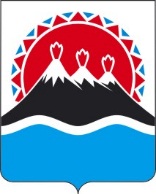 ПРИКАЗЫВАЮ:1. Приложение к приказу Агентства по ветеринарии Камчатского края от 22.08.2011 № 94-л «Об утверждении состава конкурсной комиссии на замещение вакантной должности государственной гражданской службы Камчатского края в Агентстве по ветеринарии Камчатского края» изложить в редакции согласно приложению к настоящему приказу.2. Настоящий приказ вступает в силу через 10 дней после его официального опубликования.Приложение   к приказу Агентства по ветеринарии Камчатского края от «___» ______ 2021 г. № Состав конкурсной комиссии на замещение вакантной должности государственной гражданской службы Камчатского края в Агентстве по ветеринарии Камчатского краяАГЕНТСТВО ПО ВЕТЕРИНАРИИ КАМЧАТСКОГО КРАЯПРИКАЗ № [Номер документа]г. Петропавловск-Камчатскийот [Дата регистрации]О внесении изменений в приложение к приказу Агентства по ветеринарии Камчатского края от 22.08.2011 № 94-л «Об утверждении состава конкурсной комиссии на замещение вакантной должности государственной гражданской службы Камчатского края в Агентстве по ветеринарии Камчатского края»Руководитель Агентства[горизонтальный штамп подписи 1]А.В. Никитин«Приложение  к приказу Агентства по ветеринарии Камчатского края от 22.08.2011 № 94-лНикитинАртём Валерьевич– руководитель Агентства по ветеринарии Камчатского края, председатель комиссии;КорнееваСветлана Анатольевна– заместитель руководителя Агентства по ветеринарии Камчатского края, заместитель председателя комиссии;ПавленкоНаталья ЛеонидовнаЧлены комиссии:– главный специалист-эксперт Агентства по ветеринарии Камчатского края, секретарь комиссии;Косыгина Анна Сергеевна– советник отдела государственной службы Главного управления государственной службы Губернатора и Правительства Камчатского края;ПоливкинаСветлана Олеговна– консультант Агентства по ветеринарии Камчатского края;- независимые эксперты (без указания персональных данных) - специалисты по вопросам, связанным с государственной гражданской службой (по согласованию, не менее одной четверти от общего числа членов комиссии).»